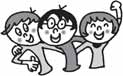 街路樹の木々も少しずつ色づき，秋の深まりを感じます。先日，運動会では，盛大な拍手をいただき，ありがとうございました。振り返りの作文からは，目当てを達成できた喜びや思い通りの着順にならなかった悔しさなど，これまでの努力の跡がうかがえます。お子さんの頑張りを褒めていただけたら幸いです。今月は，学習発表会があります。大きな行事が続きます。忙しい時こそ子供たちの体調，様子に一層目を配りながら，安全に，そして確実に日々の学習を進めてまいります。朝晩と日中の気温差も大きくなってきました。体調管理について，引き続き御配慮をお願いいたします。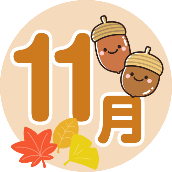 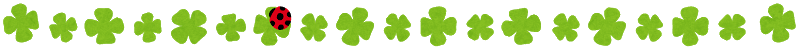 ２日（木）高齢者福祉体験授業　		７日（火）全校５校時限８日（水）全校４校時限弁当持参日	９日（木）全校３校時限１０日（金）全校５校時限　守ろうデー五城連携あいさつ運動１３日（月）クラブ活動１４日（火）体育朝会１５日（水）視覚支援学校見学（４の１）１７日（金）視覚支援学校見学（４の２）２０日（月）代表委員会２１日（火）学習発表会児童公開日２５日（土）学習発表会保護者公開日２７日（月）振替休業日	２８日（火）お話朝会仙台市立北六番丁小学校４学年だより第 １２号令和５年１１月１日